План- конспект дистанционного занятияФИО педагога Саляхов Дамир НаиловичДолжность:      педагог дополнительного образованияОбъединение: «Инженерная графика»Тема занятия:  Выполнение аксонометрической проекции по чертежу.Оборудование: Бумага в клетку, чертежные инструменты.Этап занятияДеятельность обучающегосяСсылка на ресурсВремяОрг моментПодготовить необходимое оборудование2 минПовторениеВспомнить основы аксонометрической проекции по чертежуНовая тема1. Просмотр видеороликаhttps://youtu.be/F0_8YLgFXPE10 минПрактическая работа2. Выполнение практической работыНачертить чертеж, руководствуясь видео16 минРефлексияОтправить на почту педагога фото  выполненной работыdsalyakhov@yandex.ru2 мин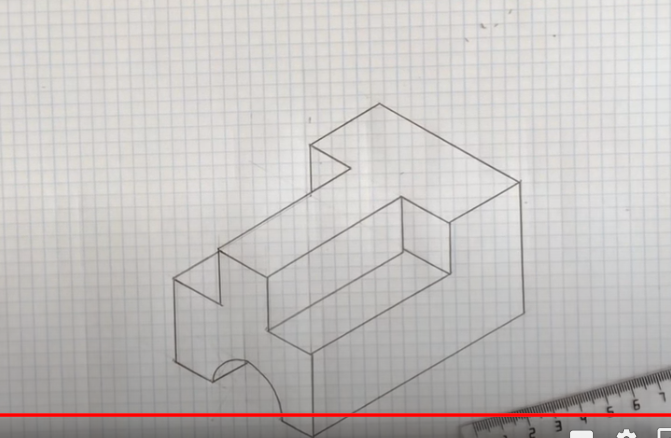 